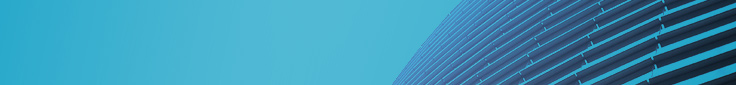 以下資料由長華科技股份有限公司及其推薦證券商提供，資料若有錯誤、遺漏或虛偽不實，均由該公司及其推薦證券商負責。以下揭露之認購價格及依據等資訊，係申請登錄興櫃公司與其推薦證券商依認購當時綜合考量各種因素後所議定。由於興櫃公司財務業務狀況及資本市場將隨時空而變動，投資人切勿以上開資訊作為投資判斷之唯一依據，務請特別注意   認購相關資訊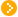    公司簡介   主要業務項目   最近五年度簡明損益表及申請年度截至最近月份止之自結損益表   最近五年度簡明資產負債表   最近三年度財務比率公司名稱：長華科技股份有限公司 (股票代號：6548)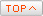 註1：99年度~103年度係採用我國財務會計準則GAAP所編製之個體財務報告。註2：係自結數字，未經會計師查核簽證，因此可能與會計師查核結果存有差異，請投資人於參考時審慎評估。註：99年度~103年度係採用我國財務會計準則GAAP所編製之個體財務報告。註1：係採用我國財務會計準則GAAP所編製之個體財務報告。投資人若欲查詢該公司更詳細之資料請連結至公開資訊觀測站!!輔導推薦證券商凱基證券股份有限公司、元大證券股份有限公司、台新綜合證券股份有限公司、康和綜合證券股份有限公司主辦輔導券商聯絡人電話凱基證券股份有限公司聯絡人：林小姐連絡電話：(02)7702-9838註冊地國(外國發行人適用)訴訟及非訟代理人(外國發行人適用)輔導推薦證券商認購長華科技股份有限公司股票之相關資訊輔導推薦證券商認購長華科技股份有限公司股票之相關資訊輔導推薦證券商認購長華科技股份有限公司股票之相關資訊輔導推薦證券商認購長華科技股份有限公司股票之相關資訊輔導推薦證券商認購長華科技股份有限公司股票之相關資訊證券商名稱主辦協辦協辦協辦證券商名稱凱基證券元大證券台新綜合證券康和綜合證券認購日期104年7月24日104年7月24日104年7月24日104年7月24日認購股數（股）361,000100,000100,000100,000認購占擬櫃檯買賣股份總數之比率1.65%0.45%0.45%0.45%認購價格新台幣51元新台幣51元新台幣51元新台幣51元認購價格之訂定依據及方式目前證券投資分析常用之股票評價方法主要包括市價法如本益比法(Price/Earnings Ratio, P/E Ratio)、股價淨值比法(Price/Book Value Ratio, P/B Ratio)、股價營收比法(Price/Sales Ratio, P/S Ratio)，係透過已公開的資訊，與整體市場、產業性質相近的同業及被評價公司歷史軌跡比較，作為評價企業之價值，再根據被評價公司本身異於採樣公司之部分作折溢價之調整；成本法亦稱帳面價值法(Book Value Method)，係以帳面歷史成本資料作為公司價值評定之基礎；另現金流量折現法(Discounted Cash Flow Method, DCF)則重視公司未來營運所創造之現金流入價值。其中，成本法係以歷史成本為計算之基礎，易忽略通貨膨脹因素且無法反應資產實際之經濟價值，且深受財務報表所採行之會計原則與方法之影響，將可能低估成長型公司應有之價值；現金流量折現法下某些假設，如未來營收成長率、邊際利潤率、資本支出之假設等，在產業快速變化下對未來之預估甚難準確，使未來現金流量及加權平均資金成本更無法精確掌握，故本次輔導推薦證券商認購長華科技公司股票茲就市價法-本益比法、股價淨值比法進行評估。1.本益比法資料來源：台灣經濟新報由上表得知，長華科技公司之採樣同業最近三個月之平均本益比約在9.76倍~18.37倍之間，若以長華科技公司103年每股稅後盈餘4.09元計算，長華科技公司每股參考股價區間約為39.92元~75.13元。2.股價淨值比法資料來源：台灣經濟新報由上表得知，長華科技公司之採樣同業最近三個月之平均股價淨值比約在0.75倍~1.91倍之間，若以長華科技公司103年每股淨值30.62元計算，長華科技公司每股參考股價區間約為22.96元~58.48元。綜合考量本益比法與股價淨值法評價之每股參考股價區間為22.96元~75.13元。參酌長華科技公司經營績效、獲利情況、所處市場環境、產業未來成長性及同業之市場狀況，並考量興櫃巿場流動性不足之風險後，本公司與長華科技公司共同議定之每股認購價格為51元，應尚屬合理。目前證券投資分析常用之股票評價方法主要包括市價法如本益比法(Price/Earnings Ratio, P/E Ratio)、股價淨值比法(Price/Book Value Ratio, P/B Ratio)、股價營收比法(Price/Sales Ratio, P/S Ratio)，係透過已公開的資訊，與整體市場、產業性質相近的同業及被評價公司歷史軌跡比較，作為評價企業之價值，再根據被評價公司本身異於採樣公司之部分作折溢價之調整；成本法亦稱帳面價值法(Book Value Method)，係以帳面歷史成本資料作為公司價值評定之基礎；另現金流量折現法(Discounted Cash Flow Method, DCF)則重視公司未來營運所創造之現金流入價值。其中，成本法係以歷史成本為計算之基礎，易忽略通貨膨脹因素且無法反應資產實際之經濟價值，且深受財務報表所採行之會計原則與方法之影響，將可能低估成長型公司應有之價值；現金流量折現法下某些假設，如未來營收成長率、邊際利潤率、資本支出之假設等，在產業快速變化下對未來之預估甚難準確，使未來現金流量及加權平均資金成本更無法精確掌握，故本次輔導推薦證券商認購長華科技公司股票茲就市價法-本益比法、股價淨值比法進行評估。1.本益比法資料來源：台灣經濟新報由上表得知，長華科技公司之採樣同業最近三個月之平均本益比約在9.76倍~18.37倍之間，若以長華科技公司103年每股稅後盈餘4.09元計算，長華科技公司每股參考股價區間約為39.92元~75.13元。2.股價淨值比法資料來源：台灣經濟新報由上表得知，長華科技公司之採樣同業最近三個月之平均股價淨值比約在0.75倍~1.91倍之間，若以長華科技公司103年每股淨值30.62元計算，長華科技公司每股參考股價區間約為22.96元~58.48元。綜合考量本益比法與股價淨值法評價之每股參考股價區間為22.96元~75.13元。參酌長華科技公司經營績效、獲利情況、所處市場環境、產業未來成長性及同業之市場狀況，並考量興櫃巿場流動性不足之風險後，本公司與長華科技公司共同議定之每股認購價格為51元，應尚屬合理。目前證券投資分析常用之股票評價方法主要包括市價法如本益比法(Price/Earnings Ratio, P/E Ratio)、股價淨值比法(Price/Book Value Ratio, P/B Ratio)、股價營收比法(Price/Sales Ratio, P/S Ratio)，係透過已公開的資訊，與整體市場、產業性質相近的同業及被評價公司歷史軌跡比較，作為評價企業之價值，再根據被評價公司本身異於採樣公司之部分作折溢價之調整；成本法亦稱帳面價值法(Book Value Method)，係以帳面歷史成本資料作為公司價值評定之基礎；另現金流量折現法(Discounted Cash Flow Method, DCF)則重視公司未來營運所創造之現金流入價值。其中，成本法係以歷史成本為計算之基礎，易忽略通貨膨脹因素且無法反應資產實際之經濟價值，且深受財務報表所採行之會計原則與方法之影響，將可能低估成長型公司應有之價值；現金流量折現法下某些假設，如未來營收成長率、邊際利潤率、資本支出之假設等，在產業快速變化下對未來之預估甚難準確，使未來現金流量及加權平均資金成本更無法精確掌握，故本次輔導推薦證券商認購長華科技公司股票茲就市價法-本益比法、股價淨值比法進行評估。1.本益比法資料來源：台灣經濟新報由上表得知，長華科技公司之採樣同業最近三個月之平均本益比約在9.76倍~18.37倍之間，若以長華科技公司103年每股稅後盈餘4.09元計算，長華科技公司每股參考股價區間約為39.92元~75.13元。2.股價淨值比法資料來源：台灣經濟新報由上表得知，長華科技公司之採樣同業最近三個月之平均股價淨值比約在0.75倍~1.91倍之間，若以長華科技公司103年每股淨值30.62元計算，長華科技公司每股參考股價區間約為22.96元~58.48元。綜合考量本益比法與股價淨值法評價之每股參考股價區間為22.96元~75.13元。參酌長華科技公司經營績效、獲利情況、所處市場環境、產業未來成長性及同業之市場狀況，並考量興櫃巿場流動性不足之風險後，本公司與長華科技公司共同議定之每股認購價格為51元，應尚屬合理。目前證券投資分析常用之股票評價方法主要包括市價法如本益比法(Price/Earnings Ratio, P/E Ratio)、股價淨值比法(Price/Book Value Ratio, P/B Ratio)、股價營收比法(Price/Sales Ratio, P/S Ratio)，係透過已公開的資訊，與整體市場、產業性質相近的同業及被評價公司歷史軌跡比較，作為評價企業之價值，再根據被評價公司本身異於採樣公司之部分作折溢價之調整；成本法亦稱帳面價值法(Book Value Method)，係以帳面歷史成本資料作為公司價值評定之基礎；另現金流量折現法(Discounted Cash Flow Method, DCF)則重視公司未來營運所創造之現金流入價值。其中，成本法係以歷史成本為計算之基礎，易忽略通貨膨脹因素且無法反應資產實際之經濟價值，且深受財務報表所採行之會計原則與方法之影響，將可能低估成長型公司應有之價值；現金流量折現法下某些假設，如未來營收成長率、邊際利潤率、資本支出之假設等，在產業快速變化下對未來之預估甚難準確，使未來現金流量及加權平均資金成本更無法精確掌握，故本次輔導推薦證券商認購長華科技公司股票茲就市價法-本益比法、股價淨值比法進行評估。1.本益比法資料來源：台灣經濟新報由上表得知，長華科技公司之採樣同業最近三個月之平均本益比約在9.76倍~18.37倍之間，若以長華科技公司103年每股稅後盈餘4.09元計算，長華科技公司每股參考股價區間約為39.92元~75.13元。2.股價淨值比法資料來源：台灣經濟新報由上表得知，長華科技公司之採樣同業最近三個月之平均股價淨值比約在0.75倍~1.91倍之間，若以長華科技公司103年每股淨值30.62元計算，長華科技公司每股參考股價區間約為22.96元~58.48元。綜合考量本益比法與股價淨值法評價之每股參考股價區間為22.96元~75.13元。參酌長華科技公司經營績效、獲利情況、所處市場環境、產業未來成長性及同業之市場狀況，並考量興櫃巿場流動性不足之風險後，本公司與長華科技公司共同議定之每股認購價格為51元，應尚屬合理。公司簡介(公司介紹、歷史沿革、經營理念、未來展望等)一、公司介紹本公司於民國 98年成立，為專業導線架之供應商，處於發光二極體產業之下游，其產品主要應用於發光二極體封裝使用。產品主要應用於TFT LCD(平面顯示器)背光源及照明，由於LED技術快速發展，傳統CCFL背光源逐漸被LED背光源取代，背光源應用從手機、數位相機、NB、平面顯示器(電視)等，而顯示器也在尺寸上由小尺寸轉向大尺寸應用之趨勢。另照明應用也自近年來節能省碳意識高漲，各國宣布禁用白熾燈或補助政策等因素帶動下，照明應用有增多趨勢。目前產品主要銷售比重為LED導線架(88.01%)、LED燈具(6.72%) 等。本公司所開發生產的EMC LED導線架產品，屬於主流的EPOXY導線架，特點為採用高精密度、高量產性之捲式蝕刻銅材，並使用AutoMold系統及搭配高精密度Molding模具來成型此高度集成化(MAP)LED封裝用之導線架，具有高密度、高耐熱、抗黃變、高氣密性等優勢。EMC在中功率的領先優勢明顯，因此可望創造更明顯的產業成長，現下難有其他技術可以有明顯的成本及效益可以撼動EMC的地位。因此本公司憑藉獨立自主的研發能力，以豐富的研發人才來作為設計資源及可靠技術的支援，故本公司目前產品良率穩定領先市場(80%以上)，台灣及大陸同業目前多半良率未達80%下，本公司目前在成本上具有領先地位。且隨著整體發光二極體產業將因應用面逐漸擴增，預估未來仍持續成長，有利公司營運成長，未來發展可期。二、公司沿革三、經營理念憑藉半導體封裝經驗與優勢將技術運用在LED產業，提供客戶品質與成本兼顧之優質材料。◆服務：成為客戶全方位的服務夥伴。◆品質：提供客戶優質材料。 ◆效率：最積極的態度處理客戶問題。 ◆創新：致力產品開發與技術的提升。四、未來展望公司將持續改造內部組織以配合環境調整市場定位、創造公司核心價值及深耕新材料利基市場。未來仍會著力在技術整合及提升品質良率並降低材料成本，並建立完整供應鏈的優勢下，開發新市場，以精實的生產技術與管理系統創造利潤，研發並推展EMC材料各式應用之服務。主要業務項目：主要從事發光二極體封裝使用之導線架之生產及銷售。                                          主要業務項目：主要從事發光二極體封裝使用之導線架之生產及銷售。                                          主要業務項目：主要從事發光二極體封裝使用之導線架之生產及銷售。                                          主要業務項目：主要從事發光二極體封裝使用之導線架之生產及銷售。                                          主要業務項目：主要從事發光二極體封裝使用之導線架之生產及銷售。                                          公司所屬產業之上、中、下游結構圖：本公司係位於本產業之中游公司所屬產業之上、中、下游結構圖：本公司係位於本產業之中游公司所屬產業之上、中、下游結構圖：本公司係位於本產業之中游公司所屬產業之上、中、下游結構圖：本公司係位於本產業之中游公司所屬產業之上、中、下游結構圖：本公司係位於本產業之中游產品名稱產品圖示及介紹重要用途或功能最近一年度營收金額(仟元)佔總營收比重(%)LED導線架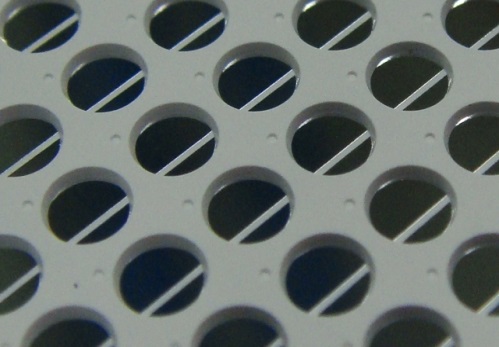 積體電路導線架(IC Lead Frame)、發光二極體導線架(LED Lead Frame)及電晶體導線架三種，其主要作為晶片、發光二極體或電晶體與印刷電路板線路連接之媒介346,70288.01LED燈具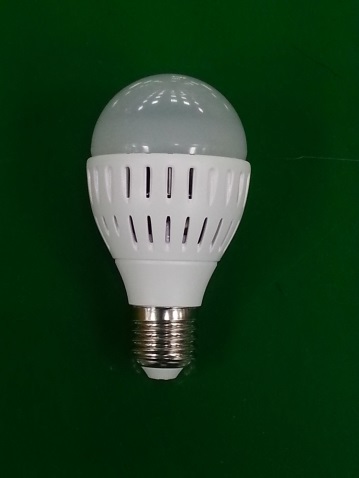 用於TFT LCD(平面顯示器)背光源及照明，來取代傳統CCFL背光源，其應用含括手機、數位相機、NB、平面顯示器(電視)等26,4766.72其他20,7615.27合     計合     計合     計393,939100.00最近五年度簡明損益表及申請年度截至最近月份止之自結損益表  單位：新台幣仟元最近五年度簡明損益表及申請年度截至最近月份止之自結損益表  單位：新台幣仟元最近五年度簡明損益表及申請年度截至最近月份止之自結損益表  單位：新台幣仟元最近五年度簡明損益表及申請年度截至最近月份止之自結損益表  單位：新台幣仟元最近五年度簡明損益表及申請年度截至最近月份止之自結損益表  單位：新台幣仟元最近五年度簡明損益表及申請年度截至最近月份止之自結損益表  單位：新台幣仟元最近五年度簡明損益表及申請年度截至最近月份止之自結損益表  單位：新台幣仟元最近五年度簡明損益表及申請年度截至最近月份止之自結損益表  單位：新台幣仟元年度項目年度項目99年度100年度101年度102年度103年度104年截至6月份止(自結數)(註2)營業收入營業收入47,511130,728151,095343,247393,939158,628營業毛利營業毛利(1,720)(42,599)(9,246)73,689131,80444,576毛利率(%)毛利率(%)(3.62)(32.58)(6.12)21.4733.4628.10營業外收入營業外收入2364,2973111,3866,5656,205營業外支出營業外支出47352,40165325,1816,6193,989稅前損益稅前損益(44,302)(105,518)(21,306)25,97974,39925,282稅後損益稅後損益(44,302)(73,920)(17,684)21,53262,64418,437每股盈餘(元)每股盈餘(元)－－－1.604.090.84股利發放現金股利(元)－－－－2－股利發放股票股利(資本公積轉增資)(元)－－－－－－股利發放股票股利(盈餘轉增資)(元)－－－－－－最近五年度簡明資產負債表     單位：新台幣仟元                    單位：新台幣仟元最近五年度簡明資產負債表     單位：新台幣仟元                    單位：新台幣仟元最近五年度簡明資產負債表     單位：新台幣仟元                    單位：新台幣仟元最近五年度簡明資產負債表     單位：新台幣仟元                    單位：新台幣仟元最近五年度簡明資產負債表     單位：新台幣仟元                    單位：新台幣仟元最近五年度簡明資產負債表     單位：新台幣仟元                    單位：新台幣仟元最近五年度簡明資產負債表     單位：新台幣仟元                    單位：新台幣仟元年度項目年度項目99年度100年度101年度102年度103年度流動資產流動資產31,02078,03767,170140,455480,855基金及投資基金及投資－－－－－固定資產固定資產156,30687,63969,176172,646274,055無形資產無形資產－－－182776其他資產其他資產89129,32134,83535,40333,755資產總額資產總額188,217194,997171,181348,686789,441流動負債分 配 前77,51978,21872,08678,097115,577流動負債分 配 後77,51978,21872,08678,097159,588長期負債長期負債－－－－－其他負債其他負債－－－－－負債總額分 配 前77,51978,21872,08678,097115,577負債總額分 配 後77,51978,21872,08678,097159,588股本股本155,000 102,056102,056152,056220,056資本公積資本公積－－－99,962372,423保留盈餘分 配 前(44,302)14,723(2,961)18,57181,215保留盈餘分 配 後(44,302)14,723(2,961)18,57137,204金融商品未實現(損)益金融商品未實現(損)益－－－－－累積換算調整數累積換算調整數－－－－－未認列為退休金成本之淨損失未認列為退休金成本之淨損失－－－－－其他其他－－－－170股東權益總額分 配 前110,698116,77999,095270,589673,864股東權益總額分 配 後110,698116,77999,095270,589629,853最近三年度財務比率最近三年度財務比率最近三年度財務比率最近三年度財務比率最近三年度財務比率年  度項  目年  度項  目101年度102年度103年度財務比率毛利率(%)(6.12)21.4733.46財務比率流動比率(%)93.18179.85416.05財務比率應收帳款天數(天)452044財務比率存貨週轉天數(天)42 30 48財務比率負債比率(%)42.1122.4014.64